                     Муниципальный район «Красночикойский район»СОВЕТ МУНИЦИПАЛЬНОГО РАЙОНА «КРАСНОЧИКОЙСКИЙ РАЙОН»РЕШЕНИЕ«17» февраля 2021 г.                                                                               № 279с. Красный ЧикойОб отчете по результатам деятельности отдела ОМВД России по Красночикойскому району за 2020 год	Заслушав и обсудив отчет начальника отдела ОМВД России по Красночикойскому району А.М. Трофимова о состоянии правопорядка в Красночикойском районе и основных результатах оперативно-служебной деятельности ОМВД России по Красночикойскому району за 2020 год,  Совет муниципального района «Красночикойский район» решил:Отчет начальника ОМВД России по Красночикойскому району А.М. Трофимова принять к сведению.Принять предложения штаба ОМВД по усилению взаимодействия  ОМВД и ОМСУ  Красночикойского района в целях  профилактики правонарушений.   3. Направить данное решение в УМВД Забайкальского края для информации руководящих органов края об итогах рассмотрения данного вопроса на Совете муниципального района «Красночикойский район».Председатель Советамуниципального района                                                         С.В. Стрекаловская«Красночикойский район»Анализсостояния правопорядка в Красночикойском районе и основных результатов оперативно-служебной деятельности ОМВД России по Красночикойскому району за 12 месяцев 2020 года.Основные силы и средства ОМВД России по Красночикойскому району в  текущем периоде были направлены на продолжение реализации мероприятий по выполнению Указов Президента Российской Федерации по вопросам правоохранительной деятельности, Послания Президента Российской Федерации Федеральному Собранию Российской Федерации. Директивы МВД России, плана основных организационных мероприятий УМВД России по Забайкальскому краю на 2020 год,  а также безусловное выполнение приказов и указаний МВД России, УМВД России по Забайкальскому краю.Последовательно проводилась работа по совершенствованию форм и методов управленческой деятельности, повышению результативности оперативно – розыскной и уголовно – процессуальной деятельности, совершенствованию системы обеспечения экономической безопасности, наращиванию эффективности борьбы с проявлениями коррупции, совершенствованию деятельности подразделений по охране общественного порядка, реализации государственной политики в сфере обеспечения безопасности дорожного движения, системы кадровой и воспитательной работы.В результате принимаемых мер по совершенствованию деятельности удалось обеспечить контроль за оперативной обстановкой. В ОМВД России по Красночикойскому району за 12 месяцев 2020 года зарегистрировано 3031  заявлений, сообщений и иной информации о происшествиях  (АППГ-3028). Из них: 317 преступлений, что на 6,8% или на 23 преступления меньше аналогичного периода прошлого года (АППГ-340). Уровень преступности в расчёте на 10 тысяч населения составил 178 преступлений. (АППГ-187,8) что ниже средне краевого показателя (по районам края-258, по краю-213) Окончено преступлений меньше на 24%  200 (АППГ – 264), в том числе направлено в суд 165 (АППГ–231). Удельный вес оконченных преступлений составил 69,4% (АППГ-78,6%), (по районам края – 64,6%, по краю – 57,7%).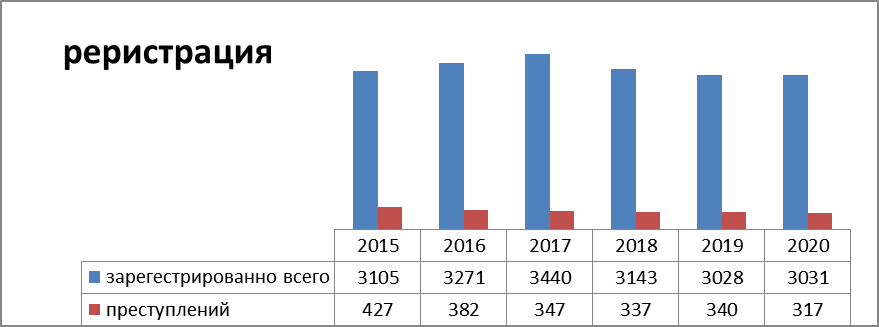 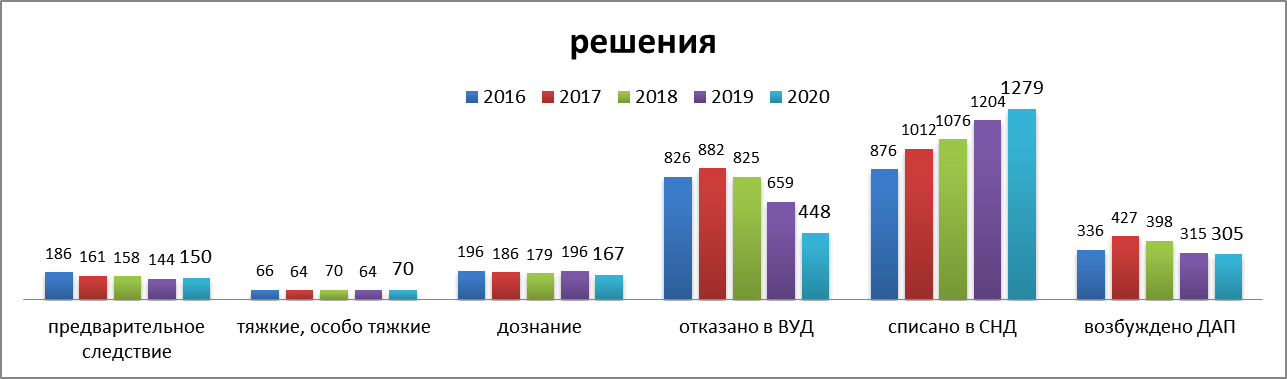 За истекший период зарегистрировано 150 преступлений, по которым предварительное следствие обязательно, что на 6 или 4,2% преступлений  больше (АППГ-144), окончено 70 (АППГ-99), приостановлено 62 (АППГ-50). Удельный вес оконченных преступлений данной категории снизился на 13,4%  и составил 53% (АППГ -66,4%), ( по районам края –55,6%; по краю – 46,7%). Преступлений, расследуемых в форме дознания зарегистрировано меньше на 29 или 14,8% 167 (АППГ-196), окончено 130 (АППГ-165), приостановлено -26 (АППГ-22). Удельный вес оконченных преступлений данного вида составил 83,3 % (АППГ-88,2%), (по районам края – 78,1%; по краю –71,6%).На 9,4% увеличилась регистрация тяжких и особо тяжких преступлений. За отчётный период зарегистрировано 70  преступлений (АППГ-64), из преступлений данной категории находящихся в производстве, окончено 43 (АППГ-54), приостановлено 25 (АППГ-8). Удельный вес оконченных составил 63,2% (АППГ-87,1%).                                                                                                   В районе за отчётный период зарегистрировано умышленных убийств 3 (АППГ –6, 2018-4, 2017-6, 2016-3), причинения тяжкого вреда здоровью -7 (АППГ-4), изнасилований – 1 (АППГ-0) все преступления данной категории раскрыты.Зарегистрирован 1 разбой - не раскрыт (АППГ-0), грабежей – 6 в том числе 2 – сотовых телефонов (АППГ-3),  , Наблюдается увеличение на 6,1% количества краж чужого имущества, так за 2020 год на территории района зарегистрировано 81 кража, (АППГ-76, 2018-58), окончено производством -26  (АППГ-34), удельный вес оконченных 32,5% (АППГ-43%), Приостановлено уголовных дел данной категории 54,  (АППГ-45) по причине не установления  лица,  из них по делам следствия 4939), дознания – 5 (6). Краж из квартир – 20 (АППГ-8)  приостановлено за не установлением лица -14,  (АППГ-2), удельный вес оконченных-33,3% (АППГ-60%) работа по их раскрытию находится на постоянном контроле у начальника ОМВД, начальника полиции, проводятся мероприятия направленные на установление лиц совершивших данные преступления. Краж сотовых телефонов 16 (АППГ-11) приостановлено – 9 (АППГ-7) удельный вес оконченых-43,8%Краж транспортных средств не зарегистрировано  (АППГ-1,), угонов -8 (АППГ-2),  удельный вес оконченных преступлений данной категории -33,3% (АППГ-100%).Краж совершенных с банковских счетов  7 (АППГ-5) удельный вес оконченных 30%По кражам скота сообщений не зарегистрировано (АППГ-18 уголовных дел, лица их совершившие не установлены).	Выявлено фактов незаконных рубок- 16 (АППГ-18) приостановлена за неустановлением лица 1 (УД №075 ущерб 119503) Структура преступностиПреступлений, связанных с незаконным оборотом наркотиков -  в 2020 году выявлено 24, (АППГ-30, 2018-29, 2017-35, 2016-39) Снизилось на 14,6% количество выявленных преступлений профилактического характера с 137 до 117, по видам: Оружие. Совершено преступлений с применением оружия в отчётном периоде 3, в том числе:- 2 убийства, 1 незаконная охота (АППГ-0). Возбуждено 11  уголовных дел по фактам незаконного хранения оружия ст. 222 УК РФ (АППГ-12),  2 уголовных дела по факту незаконного изготовления огнестрельного оружия ст. 223 УК РФ (АППГ-1).		На учёте в ОМВД числится 2062 ед. оружия (1179 владельцев) из них гладкоствольного 1000 (владельцев 515), нарезного 976 (вл. 581), ограниченного поражения 47. В течение года проверено 878 владельцев, что составило 74% от общего числа владельцев, службой участковых уполномоченных изъято 27 единиц огнестрельного оружия.В рамках реализации постановления правительства Забайкальского края № 358 от 29 августа 2009 года по выплатам за добровольную сдачу оружия и боеприпасов, в администрацию губернатора Забайкальского края был направлен 1 материал, по которому гражданину, сдавшему огнестрельное оружие и боеприпасы, в ОМВД России по Красночикойскому району, в соответствии с приказом Администрации Забайкальского края № 236 от 14.09.2020 года, было выплачено денежное вознаграждение, в размере 5500 рублей.Выявлено лиц совершивших преступления - 182 (АППГ-240, 2018-253) из них по линии КП-68 (АППГ-97, 2018-114),  по линии ООП-114 (АППГ-143, 2018-139). Уровень криминальной активности населения составил 102 человека на 10 тысяч населения (АППГ-133).По возрасту: 14-15 лет – 3(4); 16-17 лет – 6(3); 18-24 года –23 (29); 25-29 лет -27 (36); 30 лет и старше –103 (168).Из них: наёмные рабочие – 23(21) ; учащиеся – 7(6);; лица без постоянного источника дохода –125(182).  	Как видно, преступления, в основном, совершают лица старше 30 лет и без постоянного источника дохода -168 (222) из них местные жители, 14 (10) других районов, 1 иностранный гражданин. По кражам чужого имущества, всего было выявлено 26 (АППГ-37, 2018-58) лиц, по возрасту  14-17 лет – 7 (4); 18-24 года –6(1); 25-29 лет -5 (9); 30 лет и старше – 8(14).В основном кражи совершают лица без постоянного источника дохода-12(32), ранее судимые -17 (28), ранее совершавшие- 18 (26), 25 (34) из них местные жители, из других районов –1 (0).Снижение количества лиц совершивших преступления в состоянии алкогольного опьянения, ранее судимыми, ранее совершавшими, совершённых в группе  объясняется снижением общего количества выявленных лиц совершивших преступления.На 30,2%% снизилось количество преступлений, совершенных лицами раннее совершавшими преступления – 127 (АППГ-182) – удельный вес 63,5%, также на 39,7% снизилось количество преступлений совершенных лицами ранее судимыми - 47 (АППГ- 78) –удельный вес -37%.  Преступлений совершенных в группе 5 (АППГ-11). Удельный вес составил 2,5% (в среднем по краю 7,70%). Снизилось  количество преступлений, совершенных в состоянии алкогольного опьянения 105– (АППГ-152,) при этом удельный вес преступлений данной категории остаётся высоким 52,5% (АППГ- 57.6%).  По итогам отчётного периода на 2,7% увеличилось количество преступлений совершенных в общественных местах 75 (АППГ-73), удельный вес составил 23,7 %. количество преступлений совершенных на улице осталось на прежнем уровне ь- 63, удельный вес составил 19,9% .Деятельность ОГИБДД: В 2020 году на территории Красночикойского района зарегистрировано 12 дорожно-транспортных происшествий (АППГ-17), в которых погиб 1 человек  (АППГ -5), ранено 15 (АППГ-19), в том числе ранено детей – 1 (АППГ-2). С участием нетрезвых водителей зарегистрировано 8 дорожно-транспортных происшествий  (АППГ –6).Выявлено всего 2813  административных правонарушений (АППГ – 2832), из них за управление автотранспортом в состоянии алкогольного опьянения и отказ от прохождения медицинского освидетельствования на состояние алкогольного опьянения 165 (АППГ-161). Привлечено к уголовной ответственности водителей за повторное управление транспортом в состоянии опьянения -52 (АППГ-54) .По линии дорожного надзора – выявлено всего недостатков в содержании улично-дорожной сети 199 (АППГ-161). По всем выявленным недостаткам приняты меры на устранение. Выдано 30 представлений должностным лицам, из них исполнено 20 представлений, на о 10 даны ответы о запланированном проведении мероприятий по устранению недостатков.К административной ответственности за содержание улично-дорожной сети привлечено 4 должностных лица: К административной ответственности за нарушение улично-дорожной сети привлечено 4 физических лица, 1 должностное лицо, 1 юридическое лицо по ст. 12.33 КоАП РФ:Для обеспечения мер прокурорского воздействия, в прокуратуру Красночикойского района направлена 2 информации: По фактам неудовлетворительного состояния пешеходных переходов в с. Красный Чикой Красночикойского района Забайкальского краяПо факту отказов в работе наружного электрического освещения в с. Красный Чикой Красночикойского района Забайкальского КраяВозбуждено дел об административных правонарушениях в отношении должностных лиц 5 (АППГ – 4), из них по ч.1 ст.12.34 КоАП РФ – 4  (АППГ – 4). Возбуждено дел об административных правонарушениях в отношении юридических лиц по ст. 12.33 КоАП РФ-1  (АППГ-0).  Пропаганда безопасности дорожного движенияВ январе – декабре 2020 года на территории района проведено 63 профилактических мероприятий по безопасности дорожного движения. В школах Красночикойского района проведено 155 занятий по ПДД, 36 беседы в трудовых коллективах. В местной газете «Знамя труда» опубликовано 20 статей профилактической направленности, на сайте администрации Красночикойского района размещено 20 статей. На радио «Чикой FM» направлено 42 статей для выхода в эфир. По линии регистрационно-экзаменационного направления - в рамках предоставления государственных услуг предоставлено всего 1453 государственных услуг, из них: 1028 по регистрации авто-мототранспорта, 727 по выдаче водительского удостоверения.  Принято экзаменов у кандидатов   на право управления 1357. Гражданам, обратившимся за государственной услугой через портал государственных услуг предоставлено всего 1673 государственных услуг. Уровень удовлетворенности граждан по предоставлению государственных услуг согласно опросным формам составил 100%, однако уровень комфортности в зале ожидания не отвечает представленным требованиям (отсутствует терминал для оплаты государственной пошлины). Недостатки: отсутствие служебного автотранспорта оборудованного для приёма практического экзамена у кандидатов в водители на право управления. Отсутствие оборудованной смотровой площадки для осмотра автотранспорта при регистрации, а также отсутствие специальных приборов для выявления подделки или уничтожения идентификационных номеров на транспортном средстве.Результаты административной практики по линии охраны общественного порядка  Общие результаты административной практики выше результатов прошлого года на 1,6 % (с 869 до 883). Участковыми уполномоченными полиции выявлено 676 правонарушений (АППГ-668), ПДН- 107 правонарушений (АППГ-157).За нахождение в состоянии опьянения, в том числе за распитие алкогольной продукции в общественных местах выявлено 136 правонарушений (АППГ-263), из них в суд направлено 45 материалов, по которым приняты- 32 арест, 13- штраф.За нарушения в сфере реализации алкогольной продукции составлено 19 административных протоколов (АППГ-23), из которых 3 правонарушения за продажу алкогольной продукции несовершеннолетним (АППГ-8). В сфере незаконного оборота наркотических средств выявлено 73 правонарушений (АППГ-83), из которых 72 составлено службой УУП, 1 службой ОУР. За уклонение от прохождения лечения и диагностики выявлено 65 правонарушений (АППГ-28), из которых 47 выявлено службой УУП, 18 службой ОУР.В сфере оборота оружия выявлено 29 правонарушений (АППГ-33). В сфере оборота алкогольной и спиртосодержащей продукции выявлено 19 административных правонарушений (АППГ-24), из которых 3 правонарушение составлено за продажу алкогольной продукции несовершеннолетним (АППГ-8). Из всех выявленных правонарушений наказание в виде административного ареста было назначено по 125 материалам (АППГ- 159).По лицам, уклоняющимся от уплаты административных штрафов проводится работа в ежедневном режиме, в отчётном периоде было составлено 45 протокола (АППГ- 80). Снижение за счёт уменьшения выявления общего количества правонарушений, с наказанием, вынесенными ОМВД.По результатам отчётного периода было наложено штрафов на сумму 99 тысяч рублей, взыскано 66 тысяч рублей, взыскаемость составила 66,7 % (АППГ-70,0%), В целях повышения взыскаемости два раза месяц производится выборка лиц, которые не уплатили административный штраф и им на руки повторно вручается копия постановления и реквизиты оплаты. После истечения срока оплаты материал регистрируется в КУСП и лицо привлекается к административной ответственности. В повседневной работе, для повышения взыскаемости необходимо сократить до минимума вынесение постановлений о назначении административного наказаний в виде административного штрафа, материалы для принятия решения направлять в мировой суд.На территории района действует программа «Профилактика правонарушений, противодействие алкоголизации и наркомании в муниципальном районе «Красночикойский район» на 2020-2022 годы». принятая постановлением администрации муниципального района «Красночикойской район»  от 17.10.2019года №710. Программой предусмотрено финансирование из средств районного бюджета и внебюджетных средств: 2020год-120000 руб. выделенные деньги были потрачены на: - Проведение массовых социально значимых, культурно – досуговых, спортивно - массовых мероприятий, волонтёрских акций 11907 руб.. - Организация занятости подростков в каникулярное время, проведение «Ярмарки учебных мест» для выпускников 9-11 класов-55200 руб.; - Проведение агротехнических мероприятий по уничтожению дикорастущей конопле – 52893 руб.Отделением ОУУП и ПДНЗа  2020 год отделением УУП и ПДН проделана определённая работа, направленная на профилактику, выявление и раскрытие преступлений. За истекший период принято и рассмотрено 1969 сообщений  и заявлений граждан о преступлениях и происшествиях (АППГ – 1897).    При проведении целенаправленных профилактических мероприятий участковыми уполномоченными изъято 27 единиц огнестрельного оружия (6-незаконного), проверено по месту жительства 878 владельцев из 1179(74%).Совместно с инспектором ЛЛР процент проверки составляет -95%. К административной ответственности по ст. 20.8 привлечено 26(АППГ-32).В ходе повседневной работы по итогам  2020г  выявлено 42(АППГ-41) преступления. Из них профилактические статьи-35 (АППГ-35). Передано в мировой суд по делам частного обвинения 6 материалов .В быту совершено 21 преступление АППГ-27 (из них 11 преступлений совершено в 2019г . В 2020г 10 преступлений : по ст. 119 УК РФ-5; ст. 115 УК РФ -3; ст. 112 УК РФ-1; ст. 116.1 УК РФ -1.Лица привлечённые к уголовной ответственности по ст. 115,116,119 УК РФ ,а также привлечённые к административной ответственности по ст. 6.1.1 КоАП РФ поставлены на профилактический учёт как семейно бытовые скандалисты .В 2020г поставлено 27 человек ,снято 11  на 01.01.2021г состоит 29 человек.Инспекторами ПДН выявлено 4 преступления (АППГ-5)в том числе : ст. 115 УК РФ-1; 116.1УК РФ -2;ст 319 УК РФ-1;В ходе повседневной работы и профилактических мероприятий к административной ответственности привлечено 783(АППГ-825) гражданина.     По результатам работы в сфере антиалкогольного законодательства проводятся целенаправленные мероприятия, где участковыми уполномоченными инспекторами ПДН  изъято 342,7 литров  алкогольной продукции,  выявлено  административных правонарушений 19 (АППГ-23)  по ст. 14.16 -9; 14.17-6 ;14.2-4 КоАП РФ в том числе за реализацию алкогольной продукции несовершеннолетним -3(АППГ-5). Не рассмотрено по ст.  14.17ч 1КоАП РФ -4 материала находятся в арбитражном суде ,в производстве. По ст. 14.2 КоАП РФ -2 назначена экспертиза. Выявлено повторное административное правонарушение по ч 2.1 ст. 14.16 КоАП РФ продажа несовершеннолетним. Материал проверки передан в группу дознания по ст. 151.1 УК РФ (отказной материал ,рассмотрен административный протокол ,вынесен штраф в размере 30000рублей). В том числе по ст. 20.21,19.3 КоАП РФ привлечено 154 гражданина . В службу СББЖ участковыми уполномоченными направлено 5 материалов по вольному выпасу скота, для привлечения к административной ответственности. В администрации сельских поселений направлено 14 материалов (вольный выпас скота, бродячие собаки).В рамках взаимодействия с филиалом уголовно-исполнительной инспекции, в целях обеспечения профилактики преступлений с категорией осуждённых не попавшей под лишение  свободы, проведено 22 совместных рейдовых мероприятия. За  12 месяцев   в инспекцию направлено 642 рапорта участковых уполномоченных полиции и инспекторов ПДН о проведении с осуждёнными профилактической работы.  Направлено 7 ходатайств на изменение приговора суда  по продлению срока с вменением дополнительных обязанностей - все удовлетворены.Профилактика рецидивной преступности. Административный надзор:В соответствии с Федеральным законом от 06.04.2011 года 64-ФЗ «Об административном надзоре за лицами, освобождёнными из мест лишения свободы» на постоянной основе проводится работа по обеспечению контроля за лицами данной категории, сбору материалов и направлению их в суд для установления административного надзора в отношении граждан, состоящих на учёте и формально подпадающих под административный надзор. На профилактическом  учёте  состоит  32 лица, которые формально подпадают под административный надзор. За 2020 год снято-7, поставлено-6.  Совершили преступления-3 .  Привлечены к административной ответственности- 4 (12.3 КоАП РФ-1; 20.8 КоАП РФ-1; 6.9 КоАП РФ-2). В отношении 20  надзор осуществлялся в течении 2020 года ( из них в отношении 3 по инициативе ОМВД, инициатива УФСИН- 17).По состоянию на 01.01.2021г. в ОМВД России по Красночикойскому району состоит 16 лиц, в отношении которых установлен административный надзор (Инициатива ОМВД -3; УФСИН -13). В отношении 10 поднадзорных административный надзор прекращён. Из них: 3 в связи со смертью, 3 в связи с истечением срока административного надзора, 4 в связи с осуждением к лишению свободы. В целях профилактического воздействия на данную категории граждан и предупреждения рецидивной преступности, сотрудниками ОМВД в отношении поднадзорных лиц составлено  82 административных протоколов (АППГ-51).   Поднадзорными совершено три преступления в  период установленных ограничений.Несовершеннолетние: - Увеличилось на 50% количество преступлений, совершенных несовершеннолетними или при их соучастии, так, за 2020 год, из числа оконченных совершено 9 преступлений (АППГ-6). Удельный вес составил 4,5% (по районам края 5,9%).  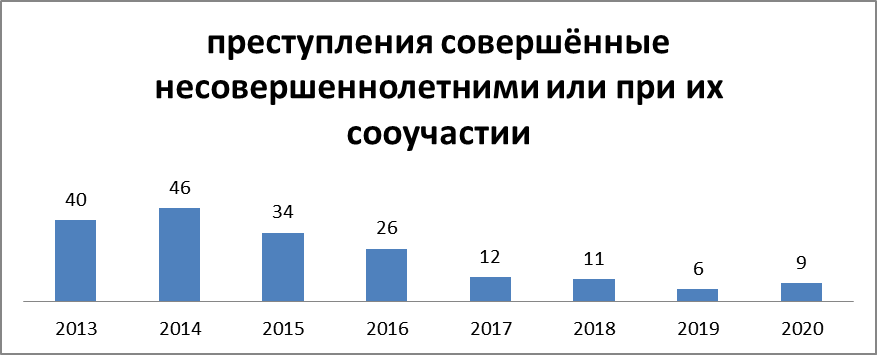 	На  начало 2020 года на учёте ПДН состояло  14 несовершеннолетних, в 2020 году на учёт поставлено  19 несовершеннолетних: из них за совершение преступлений – 8; по не достижению возраста привлечения  к уголовной  ответственности – 10; 1  прибыл з другого района  Снято с учёта  22 несовершеннолетних: по исправлению 17 несовершеннолетних; 2 несовершеннолетних по достижению 18 лет, 1 - с истечение срока наказания, 2 несовершеннолетних  сняты с учёта  по  выбытию.  По состоянию на 01.01.2021 года на учёте  состоит 11 несовершеннолетних, в том числе 1 условно-осуждённый. За употребление алкоголя и наркотических  средств несовершеннолетние на учёте не состоят.	По состоянию на 01.01.2021 года  на профилактическом учете   состоит  15 неблагополучных семей в 2020 году поставлено на учёт 8 семей, снято13.В отношении несовершеннолетних совершено 21 преступление, в том числе: -    2 - предусмотренных ст. 116.1 УК РФ, 1 по ст. 119 УК РФ , 1 преступление ст. 158 УК РФ. (2019г. – 41. в том числе   2 – умышленное убийство, 2 по ст. 156 УК РФ, 2 по ст. 119 УК РФ , 1 по ст. 116 УК РФ.  Оценка миграционной ситуации.   По состоянию на конец отчётного периода на миграционный учёт по месту пребывания поставлено 253 иностранных граждан, АППГ (723). Основная цель прибывших иностранных граждан - работа по найму – 96,4 %.  Анализ динамики въезда на обслуживаемую территорию с анализом  стран исхода и заявленных целей представлен следующей таблицей:Снято с миграционного учёта по месту пребывания иностранных граждан–383 (АППГ-481). В2020 году по месту жительства (по РВП и по ВНЖ) зарегистрированы 3 иностранных гражданина (2-Таджикистан, 1-Узбекистан). Всего зарегистрированы в районе  13 иностранных граждан.	Кадровое обеспечение:  штатная численность ОМВД России по Красночикойскому району по состоянию на 1 января 2021 составляет 79 единиц (вместе с экспертом ЭКЦ), из них аттестованных сотрудников 72 единицы, служащих – 7, некомплект – 3. За 2020 год в ОМВД была введена дополнительно 1 единица (1 – ГИБДД).В результате принятых мер, в 2020 году на службу в ОМВД принято 6 человек на аттестованные должности (АППГ - 11). Прибыл из другого региона – 1 сотрудник (АППГ – 0). За 2020 год из ОМВД уволено 5 сотрудников (АППГ-4). 3 с правом получения пенсии по собственному желанию. 2 без права   на пенсию,  1 уволен по отрицательным основаниям, 2 сотрудника переведены в другой регион.Всего с вопросом прохождения службы в ОВД обратилось 26 человек (АППГ-34) человека. Для прохождения ВВК и ЦПД направлено 7 (АППГ - 9 человек).Предложения по профилактики правонарушений. В рамках взаимодействия с администрацией МР «Красночикойский район» считаем необходимым принять меры организационного характера по следующим направлениям деятельности:1. Рассмотреть вопрос о создании за счёт муниципалитета или с привлечением юридических лиц специализированной стоянки для задержанных транспортных средств (с наличием эвакуаторов для их перемещения).  2. Рассмотреть вопрос об усилении антитеррористической защищённости потенциального объекта (массового пребывания граждан) террористических посягательств - районного дома культуры, а именно: установка тревожной сигнализации; видеонаблюдения как снаружи, так и внутри объекта и иных мер, обеспечивающих общественную безопасность граждан.3. Рекомендовать главам сельских поселений организовать работу, направленную на соблюдение гражданами правил благоустройства сел, в том числе правил содержания домашних животных, а также вопроса отлова бродячих собак, представляющих опасность для окружающих.Штаб ОМВДЗарегистрировано всегоЗарегистрировано всего2019г.2020г.Умышленные убийства (с покуш.)Умышленные убийства (с покуш.)63-3ИзнасилованияИзнасилования01+1РазбоиРазбои01+1ГрабежиГрабежи34+1Грабежи сотовых телефоновГрабежи сотовых телефонов02+2Кражи чужого имуществаКражи чужого имущества7681+5Кражи из квартирКражи из квартир820+12Кража сотовых телефоновКража сотовых телефонов1116+5Кражи транспортных средствКражи транспортных средств1-1Угоны транспортных средствУгоны транспортных средств28+6Кражи цветных и редкозем. металловКражи цветных и редкозем. металлов2-2Кражи скотаКражи скота18-18Незаконная порубка деревьев и кустарниковНезаконная порубка деревьев и кустарников1816-2Кража, совершенная с банковского счета п. "г" ч. 3 ст. 158 УК РФКража, совершенная с банковского счета п. "г" ч. 3 ст. 158 УК РФ57+2Мошенничество ст.ст.159,159'-159"""Мошенничество ст.ст.159,159'-159"""1319+6в том числев т.ч. Экономические01+1в том числесовер.с исполльз. компьютерных и телекоммуникационных технологий712+5Дтп со смертьюДтп со смертью11=Преступ. связанные с наркотикамиПреступ. связанные с наркотиками3024-6Незакон. приоб., передача, сбыт, хранение, перевозка оружия, боепр ст. 222 УК РФНезакон. приоб., передача, сбыт, хранение, перевозка оружия, боепр ст. 222 УК РФ1211-1профилактические статьипрофилактические статьист.112ст.115ст.116.1ст.119ст.157ст.175ст.191.1ст.222ст.223ст.264.1ст.327совершено на почве быта окончено УУП2019137418217251215712719202011721521117131125212111проф статьи112115119264222223325228260306158167всего 2019315162221    41202031410172111242служба:20192020+/-УУП 668676+8ПДН 157107 -50Страна                                              Цель въезда                                              Цель въезда                                              Цель въезда                                              Цель въезда                                              Цель въезда                                              Цель въезда                                              Цель въезда                                              Цель въезда                                              Цель въезда            частная            частная            частная         работа по найму         работа по найму         работа по найму            деловая            деловая            деловая2019г2020г+ (-)2019г2020г+  (-)2019г2020г+ (-)Армения 253-8рКазахстан11Китай 1  2 -3р525198-62 %333-11рКыргызстан 38+2,6рТаджикистан 21-1р910+0,9рУзбекистан03+3р11022-5рУкраина01+1рМонголия40-4рБеларусь11КНДР40-4рВсего76-0,9р678244-65%333-11р